                                 Province of the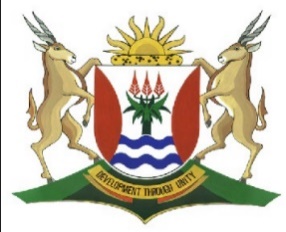                EASTERN CAPEEDUCATIONDIRECTORATE SENIOR CURRICULUM MANAGEMENT (SEN-FET)HOME SCHOOLING SELF-STUDY MARKING GUIDELINESACTIVITY 5 RATIO & INTERPRETATIONAppropriation AccountCurrent Account: ZikalalaSUBJECTACCOUNTINGGRADE11DATE22 May –2020TOPICAnalysis and interpretation of financial statements Term 2 Term 2 Term 2 Term 23. Solvency ratio:                                   Total Assets: Total Liabilities                                   (130 000 + 68 625 + 165 000): (240 000 + 47 000)                                                         1 533 625: 287 00                                                                 5.34:14.1Current ratio:                                     Current assets: Current liabilities                                               165 000: 47 000                                                       3.51:14.2Acid test ratio:                                     Current assets - Inventories: Current liabilities                                                  (165 000 – 28 000): 47 000                                                          2.91:14.3Stock turnover rate =             Cost of sales                                            Average trading stock720 000=   ½ (28 000 + 24 000)= 720 00026 000= 27.70 times a year5.Current ratio has deteriorated in 2019(3.51:1 as opposed to 4.04:1). Acid test has also declined (2.91: 1 as opposed to 3.48: 1). Stock turnover rate has improved dramatically (27.70: 1 as opposed to 8 times a year). Overall liquidity is satisfactory and the firm will have sufficient liquid assets to meet short term commitments.6.Debt equity ratio:                         Non- current liabilities: Owners’ equity                                     240000: 1 246 625                                        0.19:  17.The firm is lowly geared and poses a low financial risk. The ratio of 0.19: 1 indicates that funding depends heavily on equity. The additional loan of R 180 000 will bring the debt equity ratio to 0.34: 1, after borrowing (420 000: 1 246 625), which still favours borrowing. Therefore, the loan should be taken.8. Percentage return earned by Ludwaba:= 33.64%Return earned by Ludwaba has improved in 2019 (33.64% as opposed to 15%) He should be satisfied because the return is higher than the return on safe alternative investments. For example, fixed deposits yield 8% p.a. Ludwaba is advised to retain his investments in the business. 9.Percentage return earned by LZ Traders                                                            = 33.64%Return earned by business has improved in 2019 (41.64% as opposed to 18.9%) The partners should be satisfied because the return is higher than the return on safe alternative investments. For example, fixed deposits yield 8% p.a. Partners are advised to retain their investment in the business.